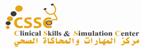 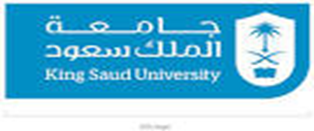 King Saud University                                        College of MedicineMedical Education Department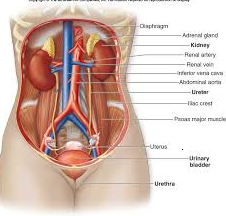 TUTOR’S GUIDE OF CLINICAL SKILLSRenal Block(Renal 114)YEAR 12016-2017(1437-1438)King Saud University                                        College of MedicineMedical Education DepartmentRenal Block(Renal 114)(Academic year 1437-1438)Year 1Copyright StatementThis material is protected by copyright laws. For any other purposes other than teaching and research in the King Saud University, no part may be reproduced or copied in any form or by any means without prior permission of the King Saud University.© King Saud University, Saudi Arabia, 2016.Checklists revised by Dr Nahla Azzam (Department of Medicine)Introduction and rationale:Early students’ clinical exposure to skills is essential for systematically learning and developing clinical skills appropriate to working in a clinical environment, and application of skills when they move onto their clinical rotations. The transition from preclinical to clinical training is huge for the students and several studies have documented that the transition is quite stressful.   (O’Brien et al., 2007).We aim from the clinical skills to do a smooth transition in clinical skills from preclinical to clinical years. The clinical skills took in consideration the requirement of SaudiMed for the graduates of Saudi medical students through integration with the different blocks and courses.The clinical skills will be learnt through spiral approach system to gradually increase students’ confidence in performance when interacting with patients during their clinical years. The aims of early clinical skills teaching:improvement in the students’ knowledge and competence to perform examinationsIncreased student’s perceived levels of confidence.Enrichment of the safe environment that helps in bridging the gap between the preclinical and clinical years in medical undergraduate education. (Swamy et al., 2013) Objectives of the Clinical Skills:RENAL 114By the end of this course the students should be able to know and show how:To take a history related to renal symptomsTo recognize the different types of cathetersShow how to insert the folly’s catheter To perform the renal examinationTutorials (3 hours):Week 1: Take a history related to renal symptomsObjectives: By the end of the session the students should:Show how to take a history related to renal symptoms from simulated patientShow a good communication with patient Week 2: CatheterObjectives: By the end of the session the students should:Recognize  different types of catheters Show how to insert Folly’s catheter on a manikinWeek 3: Renal examination.Objectives: By the end of the session the students should:Show how to perform renal examination on simulated patientTeaching and Learning Modes:The clinical skills will be learnt by hands on the different clinical skills. The tutor will do a demo in front of students, and then each student is expected to do by himselfThe tutor will give feedback to the students according to the provided checklists Mode of assessment: 5 marksThe marks will be the student’s performance on OSCE.Learning Resources:The clinical skills tutorThe clinical skill lab facilities during SDL (need to be arranged with the clinical skill staff in advance)The provided checklistsRecommended reference textbooks and website:           - Physical Exam by Barbara Bates           - Current Medical Diagnosis            - Current Surgical Diagnosis          Website:          -Martindales Clinical Examination (martindalecenter.com)OSCE templateSheet 1College of MedicineDepartment of Medical EducationObjective Structured Clinical Examination(Information for student)Patient Brief Record (A brief background of the patient or the condition):TASK TO BE PERFORMED BY THE CANDIDATE: Station Duration: (for example 5 minutes or ……..) Any other special instructions:Sheet 2College of MedicineDepartment of Medical EducationObjective Structured Clinical ExaminationPatient’s Scenario/ Instructions to PatientA brief description of the condition or case to be portrayed;• Tasks to be performed by the candidate;• The role of the simulated patients;• The opening statement, if any, by the simulated patients;• Expected questions from the candidate and suggested answers;• The demeanor of the simulated patients;• List of dos and don’ts.Sheet 3Instructions to ExaminersDepending on the case, typical instructions to the examiners may include:• The nature of the stations;• The tasks to be performed by the candidate;• The findings of the patient/mannequins;• The expected level of competency required to pass the station;• The difficulty level of the station;• The role of examiners during the OSCE.Sheet 4College of MedicineDepartment of Medical EducationObjective Structured Clinical ExaminationCandidates Name: Marking schedule (Select the domain according to the station objective/s only)Professional behaviorData GatheringExaminationManagementGrades	%			     TotalPassed                              Borderline	    		Failed	Sheet 5College of MedicineDepartment of Medical EducationObjective Structured Clinical ExaminationREQUIREMENTSNumber of CasesNumber of ExaminersNumber of Role playersInstrumentsPlace/RoomsSheet 6List of requirements for the OSCE station Checklists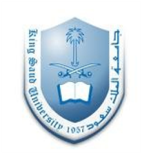 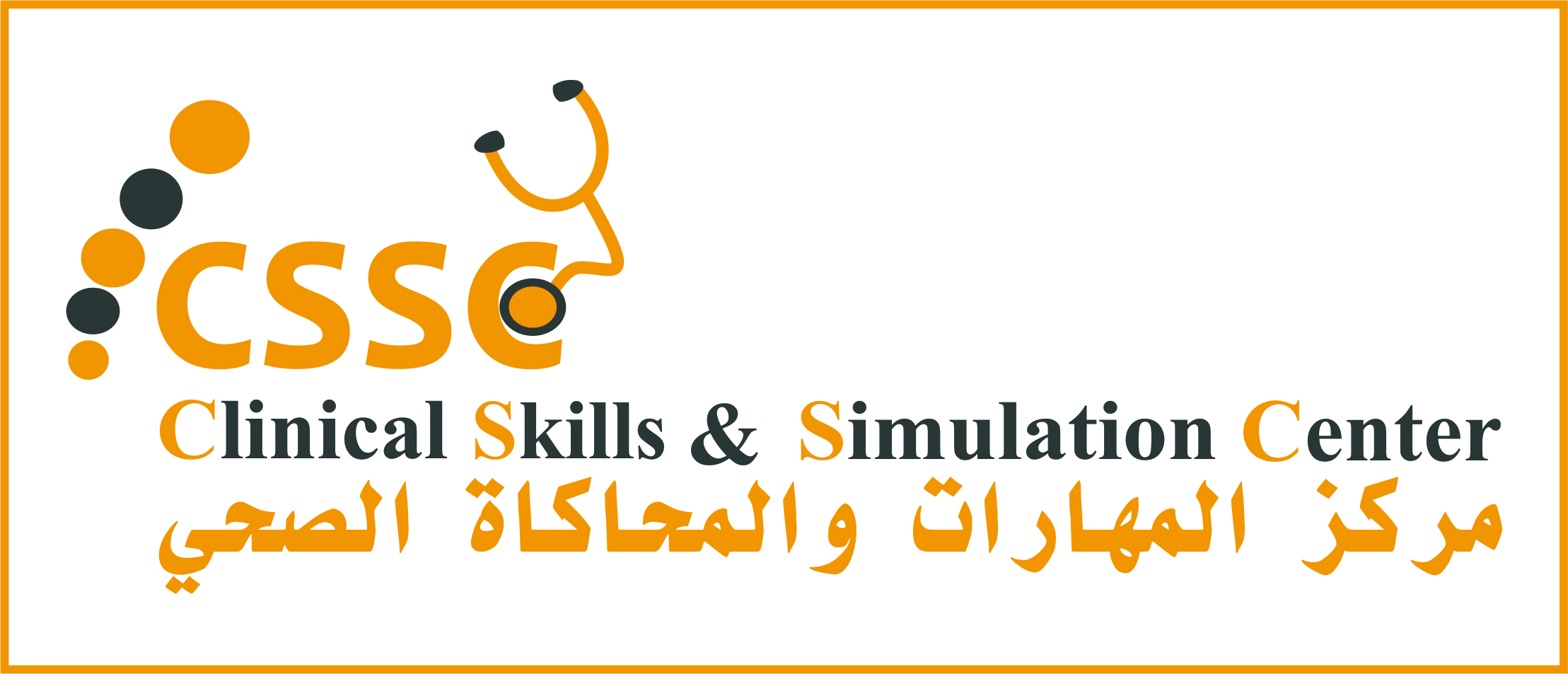 Week 1: Renal History TakingOBJECTIVE: To take an ideal history related to Renal signs and symptoms.MATERIALS: there will be standardized patient to take the history from. D: Appropriately done PD: Partially done ND: Not done/Incorrectly doneSources and References:Books   1. Bates' guide to physical examination and history-takingLynn S.Bickley - Peter G.Szilagyi - Barbara Bates - Wolters Kluwer Health/Lippincott Williams & Wilkins – 2013   2. Clinical Examination: A Systematic Guide to Physical DiagnosisSimon O'Connor - Nicholas Joseph.Talley - Elsevier – 2014   3. Current medical diagnosis & treatmentStephen J.McPhee - Maxine A.Papadakis - McGraw-Hill Medical - 2012SP CASE SCRIPT (Pyelonephritis)Your role in this session is to role-play a patient with Kidney infection. Pyelonephritis is an inflammation of the kidney tissue, calyces, and renal pelvis.[1] It is commonly caused by bacterial infection that has spread up the urinary tract or travelled through the bloodstream to the kidneys.[2]TriggerYou have applied to your GP with a chief complaint of Rightt loin pain Wait for the Doctor’s (student) questions and answer them based on the provided list below:Personal and Social History; name, age, gender, occupation – Use as your own.Single, living with parents. No alcohol and tobacco use.Possible questions about the present complaint:When did you first notice this problem? When did it start?I started noticing it around 2-3 days ago.How do you describe the pain? Pain is vague like discomfort on my lower back more on the right side.Is there pain on urination? Feels like there is burning sensation on urination.How many times you are going to urinate?At least 4-5 times a day.Can you tell me more about your urine (color, odor, volume)? Color (yellow to orange, darker than usual), Odor (strange odor I can not describe), Volume (seems the same amount).Do you have urgency (do you have problems to reach the bathroom on time)No, I don’t have (urgency). How about your appetite/eating habit?My appetite seems to have decreasaed.Did you have fever? I feel like having chills but did not take my temperatureHave you seen any other health care professional about these problems?No, I haven't seen a doctor for a while.Do you have any additional complaint?I feel a little bit tired. Sometimes I feel nauseatedHave you noticed anything that makes these problems better or worse?No. I didn’t recognize anything particular.Are you on any medication? No.Past medical history: No important disease history. No operation. Noted episodes of Hospitalization during childhood due to fever.Family history: Parents are healthy and alive, no major disease history.Clinical Skills GuideHistory Taking Learning Objectives To understand main components  of medical history taking and interviewTo describe general features of medical history including present illness, past medical history, family history.THE SEQUENCE OF THE INTERVIEWGreeting the patient and establishing rapportInviting the patient’s storyEstablishing the agenda for the interviewExpanding and clarifying the patient’s story; generating and testing diagnostic hypothesesCreating a shared understanding of the problem(s)Negotiating a plan (includes further evaluation, treatment, and patient education)Planning for follow-up and closing the interview.THE TECHNIQUES OF SKILLED INTERVIEWING_ Active listening_ Adaptive questioning_ Nonverbal communication_ Facilitation_ Echoing_ Empathic responses_ Validation_ Reassurance_ Summarization_ Highlighting transitionsEXPLORING THE PATIENT’S PERSPECTIVE_ The patient’s thoughts about the nature and the cause of the problem_ The patient’s feelings, especially fears, about the problem_ The patient’s expectations of the clinician and health care_ The effect of the problem on the patient’s life_ Prior personal or family experiences that are similar_ Therapeutic responses the patient has already triedADAPTIVE QUESTIONING: OPTIONS FOR CLARIFYING THE PATIENT’S STORY_ Directed questioning—from general to specific_ Questioning to elicit a graded response_ Asking a series of questions, one at a time_ Offering multiple choices for answers_ Clarifying what the patient meansTHE FORMAT OF THE COMPREHENSIVE HEALTH HISTORYIdentifying DataSuch as age, gender, occupation, marital statusSource and Reliability of HistoryUsually the patient, but can be family member, friend, letter of referral, or the medical recordVaries according to the patient’s memory, trust, and moodChief ComplaintThe one or more symptoms or concerns causing the patient to seek careTHE SEVEN ATTRIBUTES OF A SYMPTOM1. Location. Where is it? Does it radiate?2. Quality. What is it like?3. Quantity or severity. How bad is it? (For pain, ask for a rating on a scale of 1 to 10.)4. Timing. When did (does) it start? How long did (does) it last? How often did (does) it come?5. Setting in which it occurs. Include environmental factors, personal activities, emotional reactions, or other circumstances that may have contributed to the illness.6. Remitting or exacerbating factors. Does anything make it better or worse?7. Associated manifestations. Have you noticed anything else that accompanies it?History of Present IllnessAmplifies the Chief Complaint, describes how each symptom developedIncludes patient’s thoughts and feelings about the illnessMay include medications, allergies, habits of smoking and alcohol, since these are frequently pertinent to the present illnessPast Medical HistoryLists childhood illnessesLists adult illnesses with dates for at least four categories: medical; surgical; obstetric/gynecologic; and psychiatric. Includes health maintenance practices such as: immunizations, screening tests, lifestyle issues, and home safetyFamily HistoryOutlines or diagrams of age and health, or age and cause of death of siblings, parents, and grandparentsDocuments presence or absence of specific illnesses in family, such as hypertension, coronary artery disease, etc.Personal and Social HistoryDescribes educational level, family of origin, current household, personal interests, and lifestyleReview of systemsDifferential Diagnosis/ ImpressionSources and References:A. Books   1. Bates' guide to physical examination and history-takingLynn S.Bickley - Peter G.Szilagyi - Barbara Bates - Wolters Kluwer Health/Lippincott Williams & Wilkins – 2013   2. Clinical Examination: A Systematic Guide to Physical DiagnosisSimon O'Connor - Nicholas Joseph.Talley - Elsevier – 2014   3. Current medical diagnosis & treatmentStephen J.McPhee - Maxine A.Papadakis - McGraw-Hill Medical - 2012Week 2: Urinary Catheterization (Female) OBJECTIVE: To perform a proper female urinary catheterization with Foley Catheter.MATERIALS: Well illuminated examination room, examination table, clean glove, sterile glove, foam body cleanser or cleanse wipes, Foley catheter, sterile tray, sterile underpad, sterile fenestrated drape, antiseptic solution (povidone iodine etc.), betadine swabs, sterile cotton balls/sterile gauze, forceps, sterile lubricant, sterile lidocaine, syringe, sterile water, drainage bag, dressing tape.D: Appropriately done PD: Partially done ND: Not done/Incorrectly doneThis document is available at	https://www.facebook.com/groups/173907012758220/files/                     Urinary Catheterization (Male) OBJECTIVE: To perform a proper male urinary catheterization with Foley Catheter.MATERIALS: Well illuminated examination room, examination table, clean gloves, sterile gloves, foam body cleanser or cleanse wipes, Foley catheter, sterile tray, sterile underpad, sterile fenestrated drape, antiseptic solution (povidone iodine etc.), betadine swabs, sterile cotton balls/sterile gauze, forceps, sterile lubricant, sterile lidocaine, syringe, sterile water, drainage bag, dressing tape.D: Appropriately done PD: Partially done ND: Not done/Incorrectly doneReferences:A. Books   1. Bates' guide to physical examination and history-takingLynn S.Bickley - Peter G.Szilagyi - Barbara Bates - Wolters Kluwer Health/Lippincott Williams & Wilkins – 2013   2. Clinical Examination: A Systematic Guide to Physical DiagnosisSimon O'Connor - Nicholas Joseph.Talley - Elsevier – 2014   3. Current medical diagnosis & treatmentStephen J.McPhee - Maxine A.Papadakis - McGraw-Hill Medical - 2012B. Websites   1. OSCE Skills http://www.osceskills.com/Types and sizes of cathetersDiameters:5Fr, 6fr, 8fr 10fr, 12fr, 14fr, 16fr, 18fr, 20fr, 22fr, 24fr, 26fr. The higher the number the larger the diameter of the catheter. 1Fr. = 3mm (i.e. a 24fr. catheter is 8mm in diameter)Types:1-Straight Catheters -single use catheters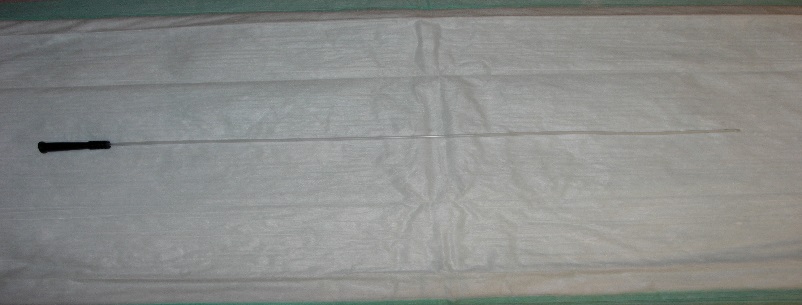 Have a single lumen with a small 1¼ cm opening.2- Two (2)-way Foley catheters (retention catheters)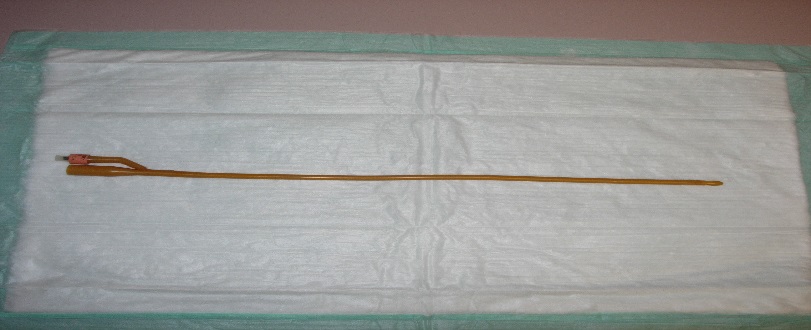 Have an inflatable balloon that encircles the tip near the lumen or opening of the catheter.3-Curved or Coude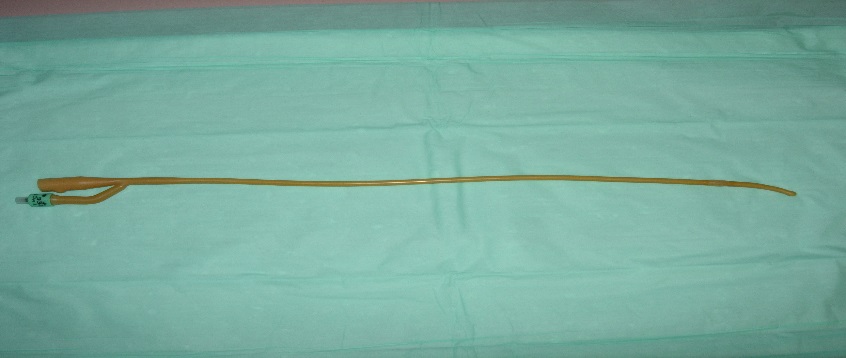 Catheters have a rounded curved tip (elbowed) used in older male patients with enlarged prostates which partially obstruct the urethra.4- Three (3)-way Foley catheter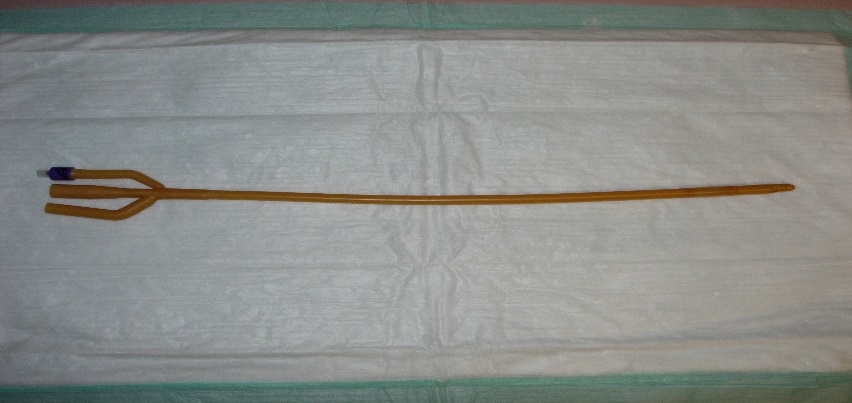 Often called retention catheter, they have 2 or 3 lumens that encircle the body of the catheter. One lumen drains the urine through the catheter into a collection bag. The second lumen holds the sterile water when the catheter is inflated and is also used to deflate the balloon. The third lumen maybe used to instill medications into the bladder or provide a route for continuous bladder irrigation.Sources and References:A. Books   1. Bates' guide to physical examination and history-takingLynn S.Bickley - Peter G.Szilagyi - Barbara Bates - Wolters Kluwer Health/Lippincott Williams & Wilkins – 2013   2. Clinical Examination: A Systematic Guide to Physical DiagnosisSimon O'Connor - Nicholas Joseph.Talley - Elsevier – 2014B. Web Sites:1. Queens University, School of Medicine    https://meds.queensu.ca/central/assets/modules/ts-urinary-catheterization/types_and_sizes_of_catheters.htmlWeek 3: Renal ExaminationOBJECTIVE: To conduct a complete Renal Examination.MATERIALS: Well illuminated examination room, examination table and stethoscope. D: Appropriately done  PD: Partially done  ND: Not done/Incorrectly doneReferences:A. Books   1. Bates' guide to physical examination and history-taking     Lynn S.Bickley - Peter G.Szilagyi - Barbara Bates - Wolters Kluwer Health/Lippincott Williams & Wilkins       – 2013   2. Clinical Examination: A Systematic Guide to Physical Diagnosis      Simon O'Connor - Nicholas Joseph.Talley - Elsevier – 2014   3. Current medical diagnosis & treatment       Stephen J.McPhee - Maxine A.Papadakis - McGraw-Hill Medical – 2012B. Websites   1. OSCE Skills http://www.osceskills.com/Tutor Guidelines of CSLTutors are expected to be on their stations at least 15 minutes before the scheduled session time in order to check the availability of all equipment needed at the station.Professional attire must be worn by them at all times.In case a tutor cannot come for an assigned session due to any reason, prior written permission from the unit supervisor together with obtaining a replacement tutor for that session should be sought.It is expected of the unit secretary in conjunction with the unit supervisor to send the complete weekly schedule at least 1 week prior to the beginning of the next week in order to allow the tutors to make the necessary preparations for the session. The tutor should make sure that all the equipment needed for the skill is in proper working order.The tutor session should start with a brief introduction 15 minutes about the session followed by the actual demonstration of the procedure or skill which should be followed by a complete summary of all events.After demonstration by the tutor, the students should be given a chance to practice on an individual basis wherever applicable. The primary purpose of the clinical skills sessions is to let students practice in a safe environment under the guidance of a skilled tutor.At the end of each session the tutor should make sure to sign the log book of each student.TABLE  OF  CONTENTSTABLE  OF  CONTENTSIntroduction and Rationale4Objectives of the Clinical Skills5Teaching and Learning Modes6Mode of Assessment6Learning Resources6Academic Support Team7OSCE Template8-13Checklists14-28Tutor (Instructors) Guidelines During Clinical Skills Teaching29Schedule of Clinical Skills30Skills lab CommitteeDr Mona SulimanDr Sami NassarDr Mahmoud SalahDr Sahar MostafaDr Nordin PumbayaMr. Chadi Diab Dr Milda Hani EidW1Take a history related to renal symptomsW2Recognize  different types of catheters/ insert the folly’s catheterW3Renal examinationW4OSCEAcademic Support TeamCHAIRPERSON :  Dr. Malak Al Hazmi Pathology DepartmentExtension : Mobile : /  Bleep : Email : Academic Support TeamCHAIRPERSON :  Dr. Malak Al Hazmi Pathology DepartmentExtension : Mobile : /  Bleep : Email : CO-CHAIR : DepartmentExtension : Mobile :         / Bleep :   Email : CO-CHAIR : DepartmentExtension : Mobile :         / Bleep :   Email : MEMBERSDEPARTMENTCONTACTSE-MAIL ADDRESSMr Chadi Diab Clinical skillsExtension : 92829chadi79diab@hotmail.comDr.  MildaClinical skillsExtension : 92587Mobile : dr.milda@hotmail.comDr.  NurClinical skillsExtension : 92589Mobile : dr.strange@ymail.comDr. Sahar MostafaClinical skillsExtension: 56526samoustafa@yahoo.com210CasesRequirementsRemarksCase 1Case 2Case 3Case 4Case 5Case 6Case 7Case 8Case 9Case 10STEP/TASKDPDNDIntroduce yourself to the patient.1.Personal dataName, Age, Gender, Nationality, Occupation.2.Chief complain Short statement of the problem that brought the PT, better recorded in the patient’s own words.3.History of presenting illness.Onset (acute, subacute, chronic and insidious), Duration, Course of the condition (static, progressive, or relapsing and remitting), Aggravating & Reliving Factors, and Associated symptoms: such as Pain (Dysuria, Pyuria, Dyspnea, Lethargy, Syncope / Dizziness, Oedema, fever.)*Pain should be further defined in terms of the following: Location, Radiation, Quality, Severity, and Aggravating & Reliving Factors.4.Past Medical HistorySame situation before, Loin or flank pain & peripheral vascular disease.Chronic disease (DM, HTN …), recurrent UTI.History of hospitalization : Admission, Surgery, Blood Transfusion.5.Family & Social HistorySame situation in the family, chronic disease (DM, HTM), congenital & hereditary diseases.Marital status, No. of children, housing status, job status & environment / conclude: socioeconomic status. History of travelling.Habits: smoking, drinking Alcohol, using prohibited substances.6.Drug history:Any recent medication, long term medication, Allergies, Herbal Medication.7.Systemic review:CNS , RES, GIT, UT, Endocrine,Muskulo-SkeletalSUMMRYSTEP/TASKDPDNDPreparation1.Introduce yourself to the patient.2.Confirm patient’s ID.3.Explain the procedure and reassure the patient.4.Get patient’s consent.5.Wash hands.6.Prepare the necessary materials in a tray (check and ensure the integrity and the sterility).7.Position the patient in a lying position; uncover her lower body with legs apart- knees bending and groin exposed (maintain the patient’s privacy and dignity).(Consider washing the patient’s genital area before the procedure if visibly soiled. After putting on clean gloves, wash patient’s genital area thoroughly with foam body cleanser or cleanse wipes. Remove gloves and wash hands).(Consider washing the patient’s genital area before the procedure if visibly soiled. After putting on clean gloves, wash patient’s genital area thoroughly with foam body cleanser or cleanse wipes. Remove gloves and wash hands).(Consider washing the patient’s genital area before the procedure if visibly soiled. After putting on clean gloves, wash patient’s genital area thoroughly with foam body cleanser or cleanse wipes. Remove gloves and wash hands).(Consider washing the patient’s genital area before the procedure if visibly soiled. After putting on clean gloves, wash patient’s genital area thoroughly with foam body cleanser or cleanse wipes. Remove gloves and wash hands).(Consider washing the patient’s genital area before the procedure if visibly soiled. After putting on clean gloves, wash patient’s genital area thoroughly with foam body cleanser or cleanse wipes. Remove gloves and wash hands).Procedure8.Put on sterile gloves and use strict sterile technique for the foley insertion procedure.9.Take the sterile underpad and place it (plastic side down) beneath the patient.10.Take the sterile fenestrated drape and position it around the patient’s genitalia.11.Draw up 5 ml sterile water into a syringe (if pre-filled syringe is not provided with the pack).12.Dispense the lubricating gel into the tray, pour antiseptic solution over three cotton balls.13.Remove the plastic sleeve from the catheter, lock the sterile water syringe into the port and check the integrity of the retention balloon. Place the catheter on the sterile site.14.Separate the labia using the non-dominant hand and visualize the meatus.Do not touch any sterile material with this hand for the rest of the procedure.Do not touch any sterile material with this hand for the rest of the procedure.Do not touch any sterile material with this hand for the rest of the procedure.Do not touch any sterile material with this hand for the rest of the procedure.Do not touch any sterile material with this hand for the rest of the procedure.15.Grasp one cotton ball with the forceps, wipe one side of the labia from top to bottom and discard the cotton ball away from the sterile field. Repeat on the opposite side and then wipe down the middle using the third cotton ball.16.Using the dominant (sterile) hand, handle the catheter, cover the tip of the catheter with lubricant.17.Insert the lubricated catheter firmly into the meatus and gently advance it until you see the urine in the catheter/drainage bag.18.Once a stream of urine is obtained, advance catheter 3-4 cm. More and inject 5 ml of sterile water to inflate the catheter's balloon (ensure that this does not cause the patient any pain).19.Gently retract the catheter until a resistance is felt.20.Attach the catheter bag and hang it to the bed.21.Remove the gloves.22.Tape the catheter to the thigh.After the procedure23.Ensure that the patient is comfortable.24.Make explanations to the patient, answer his questions and discuss management plan.25.Dispose of sharps and waste material according to infection control standards.26.Wash hands.27.Document the procedure.STEP/TASKDPDNDPreparation1.Introduce yourself to the patient.2.Confirm patient’s ID.3.Explain the procedure and reassure the patient.4.Get patient’s consent.5.Wash hands.6.Prepare the necessary materials in a tray (check and ensure the integrity and the sterility).7.Position the patient in a lying position; uncover his lower body with legs apart and groin exposed (maintain the patient’s privacy and dignity).(Consider washing the patient’s genital area before the procedure if visibly soiled. After putting on clean gloves, wash patient’s genital area thoroughly with foam body cleanser or cleanse wipes. Remove gloves and wash hands).(Consider washing the patient’s genital area before the procedure if visibly soiled. After putting on clean gloves, wash patient’s genital area thoroughly with foam body cleanser or cleanse wipes. Remove gloves and wash hands).(Consider washing the patient’s genital area before the procedure if visibly soiled. After putting on clean gloves, wash patient’s genital area thoroughly with foam body cleanser or cleanse wipes. Remove gloves and wash hands).(Consider washing the patient’s genital area before the procedure if visibly soiled. After putting on clean gloves, wash patient’s genital area thoroughly with foam body cleanser or cleanse wipes. Remove gloves and wash hands).(Consider washing the patient’s genital area before the procedure if visibly soiled. After putting on clean gloves, wash patient’s genital area thoroughly with foam body cleanser or cleanse wipes. Remove gloves and wash hands).Procedure8.Put on sterile gloves and use strict sterile technique for the foley insertion procedure.9.Take the sterile underpad and place it (plastic side down) beneath the patient.10.Take the sterile fenestrated drape and position it around the patient’s genitalia.11.Draw up 5 ml sterile water into a syringe (if pre-filled syringe is not provided with the pack). (Draw up 5 ml. sterile lidocaine if you consider to use such as patients with enlarge prostates).12.Dispense the lubricating gel into the tray, pour antiseptic solution over three cotton balls.13.Remove the plastic sleeve from the catheter, lock the sterile water syringe into the port and check the integrity of the retention balloon. Place the catheter on the sterile site.14.Retract the foreskin, if present, hold the shaft of the penis with the non-dominant hand.(You may Inject 3-5 ml. sterile lidocaine into the urethra and firmly pinch the end of the penis for 1-2 minutes to retain the lidocaine with in the urethra.)Do not touch any sterile material with this hand for the rest of the procedure.Do not touch any sterile material with this hand for the rest of the procedure.Do not touch any sterile material with this hand for the rest of the procedure.Do not touch any sterile material with this hand for the rest of the procedure.Do not touch any sterile material with this hand for the rest of the procedure.15.Using a circular motion, wipe the glans from the meatus outward three times with three different cotton balls/swabs.16.Using the dominant (sterile) hand, handle the catheter, cover the tip of the catheter with lubricant.17.Grasp the penis in an upright position and insert the lubricated catheter firmly into the meatus and gently advance it until you see the urine in the catheter/drainage bag.18.Once a stream of urine is obtained, advance catheter 3-4 cm. More and inject 5 ml of sterile water to inflate the catheter's balloon (ensure that this does not cause the patient any pain).19.Gently retract the catheter until a resistance is felt.20.Attach the catheter bag and hang it to the bed.21.If the foreskin was retracted, reposition it after placement.22.Remove the gloves.23.Tape the catheter to the thigh.After the procedure24.Ensure that the patient is comfortable.25.Make explanations to the patient, answer his questions and discuss management plan.26.Dispose of sharps and waste material according to infection control standards.27.Wash hands.28.Document the procedure.STEP/TASKDPDNDPreparation Introduce yourself to the patient and Confirm patient’s ID.Explain the procedure , reassure the patient and get patient’s consent.Wash hands.Position the patient in a lying flat position with the head resting a on a single pillow and uncover his/her upper body.ExaminationGeneral inspectionObserve the patient's general appearance (age, state of health, nutritional status and any other obvious signs e.g. wasting, jaundice, pigmentation, dyspnea).HandsPick up the patient’s hand; inspect and examine (Temperature, Color, Nail  )	Nail signs: clubbing, leuconychia–hypoalbuminaemia, koilonychia–iron deficiency.Arms: arterio-venous fistulaPulse: rate ,rhythm and volumeMeasure the blood pressure for hypertension Test for flapping tremor (uremia)FaceInspect the patient’s face (yellow tinge in uremia, periorbital edema in nephritic syndrome, conjunctival pallor in EPO def).Neck Examine the neck for lymphadenopathy.JVP for fluid overloadChestInspect the patient’s chest.Heart sounds. Distant heart sound , pericardial Rub (uremic pericarditis)Lungs Bilateral basal crackles (pulmonary edema)Abdomen (should exposed from the nipples to the symphhsis)Inspect the patient’s abdomen for (contours, any obvious distension, localized masses, scars, and skin changes).Palpation of the AbdomenLight palpation - Begin by examining the segment furthest away from any pain or discomfort and systematically palpate the four quadrants and the umbilical area. Look for tenderness, guarding, and any masses.Deep palpation - Describe and localize any masses in the four quadrants of the abdomen.STEP/TASKDPDNDExaminationPalpation of the Kidneys - Position the patient close to the edge of the bed and ballot each kidney using the technique of deep bimanual palpation. Left hand always underneath, ask patient to breath out and press up into renal angle with left hand (index and middle fingers) and press down with your right hand – as patient breaths in you may feel the kidney between your hands. Ballot it with your left hand.Percussion of the abdomenPercuss the suprapubic area for undue dullness (bladder distension).If the abdomen appears distended, test for shifting dullness (ascites).Auscultation of the abdomen• Auscultate in the mid-abdomen for abdominal sounds. (Listen for 30 seconds to conclude that they are normal, hyperactive, hypoactive or absent).• Listen over the abdominal aorta for aortic bruits (arteriosclerosis or aneurysm).• Listen for renal artery bruits 2.5 cm above and lateral to the umbilicus (renal artery stenosis).18Lower limbLook for lower limb pitting oedemaAfter the examinationEnsure that the patient is comfortable.Make explanations to the patient, answer his/her questions and discuss management plan. If appropriate, order diagnostic investigations (e.g. ultrasound scan, CBC, LFTs, etc.).Wash hands and document the procedure.Clinical skills scheduleClinical skills scheduleClinical skills scheduleClinical skills scheduleClinical skills scheduleSundayMondayTuesdayWednesdayThursday8:00 - 10:00am8:00 - 10:00am8:00 - 10:00 am8:00 - 10:00 am8:00 - 10:00 am10-12 am10-12 am10 - 12am10-12am10:00 - 12:00 amClinical skillsYEAR 1FemalesLunch12:00 – 1:00pmLunch12:00 – 1:00pmLunch12:00 – 1:00pmLunch12:00 – 1:00pmLunch12:00 – 1:00pm1:00-3:00 pmClinical skillsYEAR 1Group A1:00-3:00 pmClinical skillsYEAR 1Group B1:00-3:00 pm1:00-3:00 pm1:00-3:00 pm